II. OSNOVNA ŠKOLA VARAŽDIN                                             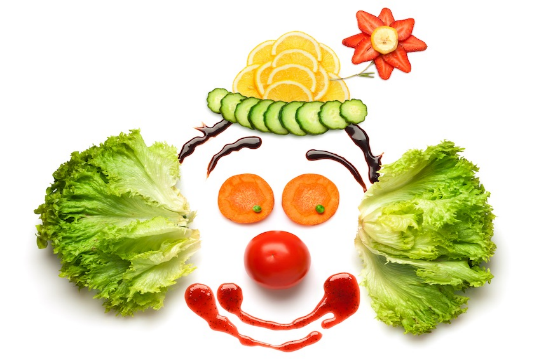 ŠK. GODINA 2023. / 2024.JELOVNIK ŠKOLSKE KUHINJE ZA JUTARNJI OBROKMJESEC TRAVANJ 2024.Jelovnik je okviran, a Škola zadržava pravo izmjene jelovnika u skladu s organizacijskim mogućnostima.                   Cijena po obroku: 1,33 euraJelovnik je izrađen prema projektu „Čarobna osmica“Međuobrok: 8.4. (mandarina), 11.4. (grožđe), 19.4. ( jagode), 22.4. ( šljiva),DAN U TJEDNUDATUMNAZIV OBROKAALERGENIOZNAKA OBROKAENERGETSKA VRIJEDNOST OBROKAPON8.4.SVJEŽI SIR S VRHNJEM, MLADI LUK, KUKURUZNI KRUH,                   *Gluten, mliječni proizvodiB 2 12358,5UTO9.4.SVINJSKO PEČENJE, ĐUVEĐ S RIŽOM, SALATA OD KUPUSAGluten, gorušica i mliječni proizvodiC 3. 23399SRI10.4.MAHUNE VARIVO S KRUMPIROM ,MRKVOM I MESOM, CRNI KRUHGluten, celerD 4.10358,3ČET11.4.PIRE OD KRUMPIRA I BROKULE, PEČENI PILEĆI ZABATAK                *Gluten, mliječni proizvodiCC 3.3389,1PET12.4.MUSLI S PROBIOTIKOM, MEDOM, LANENIM I CHIA SJEMENKAMA, JABUKAMA I BOROVNICAMAGluten, mliječni proizvodiA 1.6376,5PON15.4.POLUBIJELI KRUH S MASLACEM I MARMELADOM, ČAJ S MEDOMGluten, mlijeko i mliječni proizvodiB 2.9372,2UTO16.4.MIJEŠANA SALATA S GRAHOM, POVRĆEM, TJESTENINOM, KUHANIM JAJEM I DRESINGOM, POSIPANA BUČINIM I  SUNCOKRETOVIM SJEMENKAMA, INTEGRALNI KRUHGluten, jaja i proizvodiC 3.5358,6SRI17.4..DRŽAVNI PRAZNIKČET18.4.KRPICE SA ZELJEM, PILEĆE BIJELO MESO SA ŽARAGluten, jaja i mliječni proizvodiC 3.27371,1PET19.4..TJESTENINA U ČOKOLADNOM UMAKU S QUARKOM                      *Gluten, mlijeko i mliječni proizvodi, jaja, soja – sojin lecitinAA 1.1374,9PON22.4.SENDVIČ OD KRUHA S MASLACEM, ZELENOM SALATOM I SALAMOM, KAKAO                                                                                 *Gluten, mliječni proizvodiB 2 20392,3UTO23.4.BOLOGNESE S INTEGRALNOM TJESTENINOM, CIKLA SALATAGlutenC 3.6359,8SRI24.4KELJ VARIVO, INTEGRALNI KRUH, KRUŠKAGluten, celerD 4.9389,4ČET25.4. NJOKI U ZELENOM UMAKU OD BROKULE I PILETINE, JABUKAGlutenC 3.7386,6PET26.4..LINO CRUNCH S „ČOKOLADNOM“ ZOBENOM KAŠOM, BOROVNICAMA I PLAZMA KEKSOMGluten, mlijeko, cimet, lješnjak, sezam, kalijev metabisulfidAA 1.6375,4PON 29.4.POLUBIJELI KRUH SA SIRNIM NAMAZOM, ACIDOFILNO MLIJEKOGluten, mliečni proizvodiB 2.15391,9UTO30.4.MEKSIČKA SALATA S BUČINIM ULJEM, PEČENI BATAKGlutenCC 3.1353,5